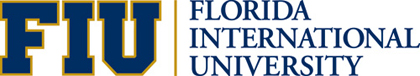 FACULTY SENATE CURRICULUM BULLETINCURRICULUM BULLETIN #6                                                                                                                      April 30, 2013      The following curriculum information is presented to the University Community for its consideration.  In accordance with the procedures of the University Curriculum Committee, Graduate Council and Undergraduate Council, objections to all proposed new courses, programs or program/course modifications should be communicated, in writing, within two weeks of the publication date of this bulletin, to Professor Shahid Hamid, College of Business (Curriculum Committee), Professor Fred Blevens,  Journalism (Graduate Council) or Professor Tania Rivera, Public Health, and Cynthia Dottin, Libraries (Undergraduate Council).***********************************************************************************************************Course Revision for Global Learning DesignationThe following proposals have been submitted for Global Learning Designation and will be heard by the Faculty Senate Global Learning Curriculum Oversight Committee.  You may click on the course name to view the proposal’s supporting documents.Proposals and Changes LISTED BY COLLEGE AND DEPARTMENTThe following proposals and changes, which do not require hearings, are listed below for review by the university community and may be accessed by clicking on the hyperlinks.  Faculty contact names are listed and may be reached with questions and problems.College of Architecture and the ArtsInterior ArchitectureEstablish Unit-Specific Graduate Admissions Standards for Certificate in Furniture Design – Contact: Janine KingMusic – Contact: Joel GalandChanges to Graduate Track: Music Administration within Master of MusicChanges to an Undergraduate Degree Program: Bachelor of MusicChanges to an Undergraduate Degree Program: BA in MusicChanges to an Undergraduate Track: Vocal Performance within the Bachelor of MusicCollege of Arts and SciencesAsian Studies – Contact: Steven HeineChanges to an Undergraduate Certificate: Asian Globalization and Latin America Center for Research and Labor Studies – Contact Judith BernierChanges to a Graduate Certificate: Conflict Resolution and Consensus BuildingChanges to an Undergraduate Certificate: Labor StudiesChanges to an Undergraduate Minor: Labor StudiesCuban Research Institute – Contact: Jorge DuanyChanges to an Undergraduate Certificate: Cuban and Cuban American StudiesEarth and Environment – Contact: Patricia HouleChanges to an Undergraduate Certificate: Environmental StudiesJack D. Gordon Institute of Public Policy & Citizenship Studies – Contact: David K. TwiggChanges to a Graduate Certificate: National Security StudiesChanges to an Undergraduate Certificate: National Security StudiesChanges to an Undergraduate Certificate: North American StudiesChanges to an Undergraduate Certificate: Public Policy StudiesModern Languages – Contact: Ferial Maya BoutaghouChanges to an Undergraduate Certificate: Languages and Cultures of North AfricaPolitics and International Relations – Contact: John F. Clark  Changes to an Undergraduate Minor: International RelationsSchool of International and Public Affairs – Contact: Aurora MorcilloNew Graduate Certificate: Iberian StudiesStatistics Division, Dept. of Math and Statistics – Contact: Sneh GulatiChanges to a Graduate Degree Program: MS in StatisticsCollege of EducationLeadership and Professional StudiesChanges to a Graduate Degree Program: MS in International and Intercultural Education – Contact: Hilary LandorfEstablish Unit-Specific Graduate Admissions Standards – Contact: Maureen KennyTeaching and LearningChanges to a Graduate Degree Program: MS in Special Education – Contact: Elizabeth CramerChanges to an Undergraduate Program: BS in Elementary Education – Contact: Maria L. FernandezSchool of hospitality and tourismChanges to a Graduate Track: Executive Masters Track within MS in Hospitality Management – Contact: Joe CilliChanges to an Undergraduate Major: Beverage Management – Contact: Randall UpchurchChanges to an Undergraduate Major: Culinary Management – Contact: Randall UpchurchChanges to an Undergraduate Major: Event Management – Contact: Randall UpchurchChanges to an Undergraduate Major: Restaurant/Food Service Management – Contact: Randall UpchurchChanges to an Undergraduate Major: Hotel/Lodging Management – Contact: Randall UpchurchChanges to an Undergraduate Major: Travel and Tourism Management – Contact: Randall UpchurchChanges to an Undergraduate Minor: Beverage Management – Contact: Randall UpchurchChanges to an Undergraduate Minor: Hotel/Lodging Management – Contact: Randall UpchurchChanges to an Undergraduate Minor: Restaurant/Food Service Management – Contact: Randall UpchurchChanges to an Undergraduate Minor: Travel and Tourism Management – Contact: Randall UpchurchChanges to an Undergraduate Minor: Hospitality Studies – Contact: Randall UpchurchChanges to an Undergraduate Minor: International Hospitality Studies – Contact: Randall UpchurchCollege of Public Health and social workEpidemiology – Contact: Purnima MadhivananChanges to a Graduate Degree Program: MPH in EpidemiologyChanges to a Graduate Degree Program: PhD in EpidemiologyHealth POlicty and Management – Contact: Mark WilliamsNew Combined Degree Program: MPH in Health Policy & Management / Graduate Certificate in Healthcare ManagementNew Combined Degree Program: Public Affairs PhD Major in Health Policy and Management NEW COURSES AND COURSE CHANGES – LISTED BY COLLEGE/ SCHOOL/DEPARTMENTCollege of Architecture and the artsLANDSCAPE ARCHITECTURECHANGE/DELETION REQUESTSLAA 6390		Changed Credit Hours: From 6 to 3COLLEGE OF ARTS & SCIENCESASIAN STUDIESNEW COURSE REQUESTSASN 4XXX		Asian Studies Seminar									1 CreditAn opportunity for undergraduate students to develop applied knowledge of various aspects of Asian culture as well as Asia’s role in contemporary world affairsASN 5XXX		Asian Studies Colloquium									1 CreditGraduate students will develop applied knowledge of various aspects of Asian culture as well as Asia’s role in contemporary world affairs.BIOLOGICAL SCIENCESNEW COURSE REQUESTSMCB 5XXX	Advanced Microbial Pathogenicity								3 CreditsOverview of microbial pathogenicity, including with hosts, evolution of pathogens, virulence factors, toxin, antibiotics, and case studies of specific pathogens.Prerequisite: MCB 3020 or permission of instructorCRIMINAL JUSTICENEW COURSE REQUESTSCCJ 4XXX		Punishment and Society									3 Credits			Explore the phenomenon of mass incarceration and its consequences.HISTORYNEW COURSE REQUESTSAMH 4XXX	US and World War II									3 CreditsExamination of the political and military history of the Second World War with an emphasis on America’s role and campaignsPHILOSOPHYNEW COURSE REQUESTSPHI 4XXX		Internship in Philosophy									3 CreditsProvides oversight and structure for an internship in fields related to philosophy such as with community service organizations, schools, research project, law, government, art, journalism, etc			Prerequisite: Permission of the DepartmentPHI 4XXXX	Special Topics in Aesthetics								3 CreditsExamines selected issues in aesthetics in depth such as the nature of art, fictive emotions, the art world, or artistic medium, truth and purpose in art, etc, May be repeated					CHANGE/DELETION REQUESTSPHI 3800		New Title: AestheticsNew Catalog Description: Examines philosophical issues arising from an examination of the nature of art and beauty. Topics include aesthetics experience, expressive theory, representation and the art world.POLITICS AND INTERNATIONAL RELATIONSNEW COURSE REQUESTSINR 5XXX		Conflict and Peacemaking in Africa								3 CreditsAn examination of the root and proximate causes of national and transnational conflict in Africa, and the range of approaches used to attempt to restore peace to such conflictsPrerequisite: Graduate standing or permission of instructorCHANGE/DELETION REQUESTSINR 4603 		New Prerequisite: Declared major in International Relations or Political Science; INR 2001PUBLIC POLICYNEW COURSE REQUESTSISS 5XXX		National Security Essentials								3 CreditsAn examination of the US national security structure, current security-related controversies and potential US responses to security threatsRELIGIOUS STUDIESNEW COURSE REQUESTSREL 3XXX		Sacred Image, Sacred Space in India							3 CreditsSurvey of sacred images and architecture of South Asian religions—Hindu, Jain, Buddhist, and Muslim. The importance of ritual for understanding historical developments of form is emphasized.SRK 5XXX		Advanced Prakrit Reading									3 CreditsIntensive reading of a text in a selected Prakrit language with emphasis on cultivating reading techniques and the development of a research projects. May be repeated with change in contentPrerequisite: SRK 3202 or SRK 5202 and SRK 5XXX (Intro to Prakrit), or permission of instructorSRK 5XXX		Introduction to the Prakrit Languages							3 CreditsPhonology, morphology and grammar of the Prakrit languages with emphasis on building reading competency in Buddhist and Jain literaturesPrerequisite: SRK 3202 or SRK 5202 or permission of instructorSTATISTICCHANGE/DELETION REQUESTSSTA 2122		New Title: Statistical for Behavioral and Social Sciences ISTA 3123		New Title:  Statistical for Behavioral and Social Sciences IIWOMEN’S STUDIESNEW COURSE REQUESTSWST 3XXX	Introduction to Global Diversity								3 Credits			Evaluates diversity across the globe in terms of race, ethnicity, religion, culture, gender, age, sexualityCOLLEGE OF EducationTEACHING AND LEARNINGNEW COURSE REQUESTSEEC 3231		Assessing Young Children									3 CreditsThis course is designed to expose students to the method and instrument used to assess all young children in the early childhood years of life and to use this data to differentiate instructionPrerequisite: EDP 3273School of hospitality and toursim managementNEW COURSE REQUESTSHFT 3XXX		Global Food & Culture									3 CreditsGlobal Food & Culture is a course that surveys the globe’s cultures and how they are conveyed and preserved through food.COLLEGE OF LawNEW COURSE REQUESTSLAW 6XXX	American Indian Law									3 CreditsThe course will begin with historical materials, followed by an overview of federal Indian policy periods, and then will proceed to examine the legal framework chronologically then by subject matterCOLLEGE OF MEDICINENEW COURSE REQUESTSMDE 7XXX	Pediatric Anesthesiology Elective								3 CreditsThis rotation will allow the student supervised hands-on participation in the preoperative evaluation, creation of anesthesia plan, intravenous line placement, introduction of general anesthesia and airway management, monitoring of anesthesia, emergence and postoperative care in pediatric patients. The student may also be involved in the placement of regional blocks.Prerequisite: Enrolled in FIU HWCOMMDS 7XXX	Pediatric Anesthesiology Selective								3 CreditsThis rotation will allow the student supervised hands-on participation in the preoperative evaluation, creation of anesthesia plan, intravenous line placement, introduction of general anesthesia and airway management, monitoring of anesthesia, emergence and postoperative care in pediatric patients. The student may also be involved in the placement of regional blocks.Prerequisite: Enrolled in FIU HWCOMCOLLEGE OF PUBLIC HEALTH & SOCIAL WORKEPIDEMIOLOGYNEW COURSE REQUESTSPHC 6990		Genetic Epidemiology									3 CreditsThis course provides a background to genetic epidemiologic method, and focuses on design, execution, analysis and interpretation of genetic association studies. Basic genetics will also be covered.			Prerequisite: PHC 6000 or approval by instructorSchoolDepartmentCourse #Course NameCASAADSAFA 3XXXChina and India in AfricaCASCenter of Research and Labor StudiesLBS 4154Workers and DiversityCASEarth and Environment OCE 3014OceanographyCASReligious StudiesREL 3162Healers and MediumsCASWomen's StudiesWST 3XXXIntroduction to Global DiversityCASPolitics and IRINR 4013Development of International Relations ThoughtCASPolitics and IRPOT 3302Political Ideologies